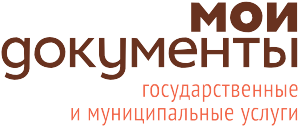 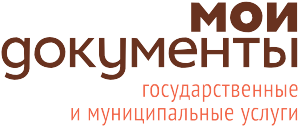 Уважаемые заявители!             Государственное автономное учреждение Краснодарского края «Многофункциональный центр предоставления государственных и муниципальных услуг Краснодарского края» уведомляет об изменении графика работы офиса филиала ГАУ КК «МФЦ КК» в Павловском районес 24 марта 2020 годаГрафик работы офиса приема заявителейНаименование офисаАдресРежим работыОфис ГАУ КК "МФЦ КК" в Павловском районе в ст-це Павловская ст-ца Павловская, ул. Гладкова, д. 11Пн., Вт., Ср., Пт. 08:00-10:00 перерыв 10:00-10:3010:30-12:30перерыв 12:30-13:0013:00-15:00перерыв 15:00-15:3015:30-18:00Чт. 10:00-12:00перерыв 12:00-12:3012:30-14:30перерыв 14:30-15:0015:00-17:00перерыв 17:00-17:3017:30-20:00Сб. 08:00-10:00 перерыв 10:00-10:3010:30-12:00   Вс.- выходной